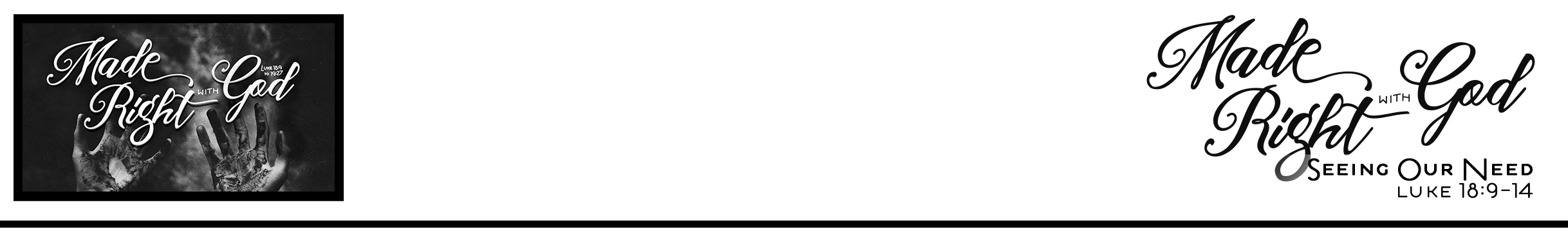 1. No __________________________   (vv.9-12)2. Get _________________________________   (v.13)3. Be ______________________________   (v.14)Application QuestionsThese questions are provided for your further study and application of today’s sermon. Thoughtfully writing out the answers to these questions will help to drive home the point of today’s study. It is also helpful when you are able to discuss your answers with others. For more information about small groups at Compass Bible Church that utilize these questions as the basis for their weekly discussion, please call the church office at (949) 540-0699 or email us at SmallGroups@CompassChurch.org. 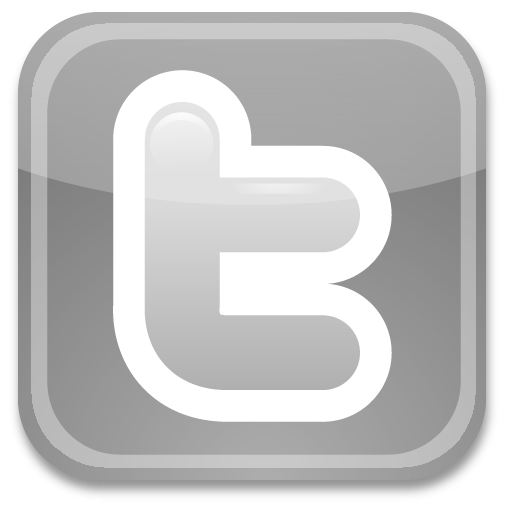 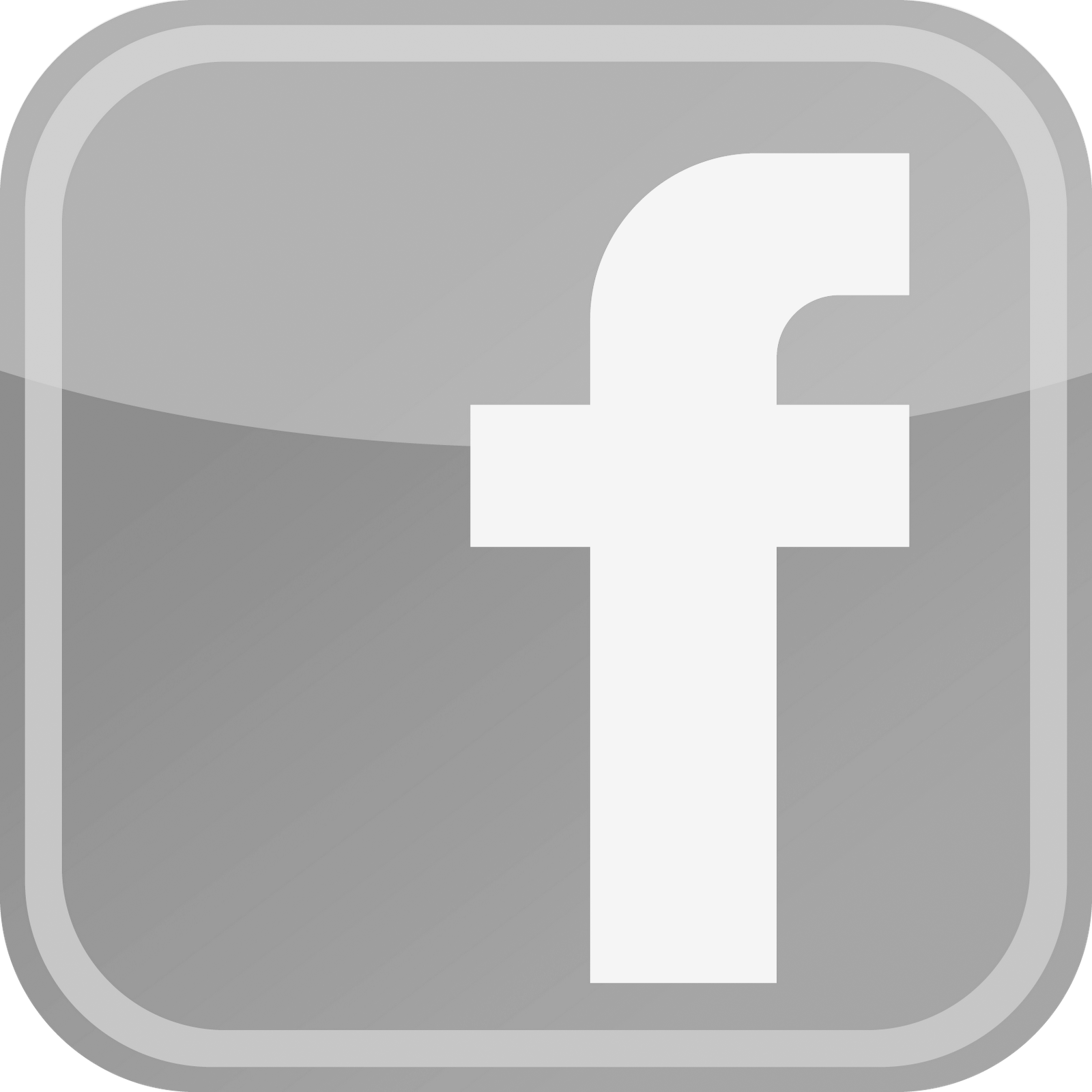 Read Romans 3:9-18.  Why is this biblical diagnosis so difficult for the average person to accept?  What are some of the things that keep people from seeing the severity of their own sin?Read Psalm 130:1-8.  Why is it that Christians often fail to see the value of their forgiveness?  What would be some of the signs that a Christian truly appreciates the immensity of God’s grace?  Read Isaiah 66:1-2.  What is the relationship between a high view of God and humility in the Christian life?Read Isaiah 53:1-12.  After reading this prophetic text of the Old Testament, what strikes you about the price of our forgiveness?  What can you do to maintain a proper view of Christ’s costly love in light of the seriousness of sin?5.	Read Psalm 32:1-7.  Describe the sort of disposition that should characterize those who understand their salvation as it is understood in this psalm?